En Reus, a [incluir fecha]De una parte,<nombre del director/a>, mayor de edad, con D.N.I. número en nombre y representación de la mercantil STS Gestió de Serveis Socio-Sanitaris, S.L. (en adelante, la “Sociedad”), con domicilio a estos efectos en Reus, C/ Isabel de Villena Nº2 y provista de N.I.F., titular del centro Residència Assistida Misericòrdia sito en C/Isabel de Villena Nº2   -43205-  Reus , Tarragona  (en adelante, el “Centro”).Y de otra parte,[D./Dña. nombre Usuario/a], mayor de edad, con D.N.I. número [incluir D.N.I. Usuario/a] con domicilio a estos efectos en [incluir dirección del/de la Usuario/a completa con formato calle, CP Municipio, Provincia], actuando en su propio nombre y derecho, (en adelante, la “Persona Usuaria”).]       ₁   En nombre propio (en adelante la persona usuaria) Y/O, [D./Dña. nombre representante legal/familiar/guardador/a de hecho], mayor de edad, con D.N.I. número [incluir D.N.I.] con domicilio a estos efectos en [incluir dirección completa con formato calle, CP Municipio, Provincia], actuando como      ₂     representante legal   ₃Ejerce esta representación según sentencia número [incluir número de sentencia], de fecha [incluir fecha sentencia] del Juzgado nº [incluir número de Juzgado] de [incluir población Juzgado]      ₂     familiar 4      ₂    guardador/a de hecho 5        ₁ No es necesario completar el párrafo siguiente₂ Es necesario completar el párrafo siguiente₃ Se debe adjuntar la sentencia de nombramiento de tutor4 cónyuge o pareja estable conviviendo; descendientes mayores de edad o ascendientes; el cónyuge del padre o de la madre si ha habido convivencia durante tres años con la persona que debe ingresar; los hermanos, etc.5 Se debe adjuntar la comunicación efectuada al juez o ministerio fiscal. Se debe dejar constancia en el expediente asistencial.Las Partes se reconocen mutuamente capacidad legal para suscribir el presente contrato de admisión en el Centro (en adelante, el “Contrato”) y, a tal efecto,MANIFIESTANQue la Sociedad es una sociedad de nacionalidad española que se dedica a la gestión de centros residenciales y centros de día de atención a personas mayores dependientes.Que la finalidad del Centro es el desarrollo de programas de atención en régimen residencial a personas mayores que, por sus características físicas o sociales, necesiten apoyo para la realización de actividades cotidianas y la Sociedad cuenta con todos los permisos, licencias y seguros necesarios para el desarrollo de dicha actividad. [Opción 1: Que el  ingreso de la persona usuaria en el Centro se realiza libremente por parte de ésta].[Opción 2: Que no siendo posible obtener la emisión de voluntad de manera libre por parte de la persona Usuaria, la entidad titular del servicio procederá según los términos previstos en el artículo 7, del Decreto 176/2000, de 15 de mayo, efectuándose el ingreso a instancia del/de la Guardador/a].[Opción 3: Que no siendo posible obtener la emisión de voluntad de manera libre por parte de la persona Usuaria, la entidad titular del servicio procederá según los términos previstos en el artículo 7, del Decreto 176/2000, de 15 de mayo, efectuándose el ingreso a instancia del/la Representante Legal conforme el que se disponga  en el artículo  7, del Decreto 176/2000, de 15 de mayo y en el artículo 763 de la Ley 1/2000, de 7 de enero, de Enjuiciamiento Civil].Que las Partes manifiestan conocer y aceptar el contenido íntegro del Reglamento de Régimen Interior del Centro (en adelante, el “RRI”) que se adjunta al presente Contrato como Anexo I y que se considera a todos los efectos como parte integrante e inseparable del Contrato, estando las Partes obligadas al cumplimiento del mismo.A efectos aclaratorios, el referido RRI podrá ser objeto de actualizaciones o modificaciones acordadas unilateralmente por la Sociedad durante la vigencia del Contrato. En caso de que el RRI se vea modificado, su modificación será notificada a la persona Usuaria y, en su caso, al/a la Guardador/a o al/a la Representante Legal.Que la persona Usuaria y, en su caso, el/la Guardador/a o Representante Legal conocen las instalaciones, condiciones de alojamiento, sociales, sanitarias y económicas del Centro y las consideran de su entera satisfacción, por lo que deciden suscribir el presente Contrato, que se regirá por las siguientes:ESTIPULACIONESOBJETO DEL CONTRATO - PRESTACIÓN DE SERVICIOSLa persona Usuaria y, en su caso, el/la Guardador/a o Representante Legal, contrata con la Sociedad los servicios residenciales que se prestan en el Centro y que constituyen el objeto del presente Contrato, siendo los mismos los que se enumeran en el Anexo II (en adelante, los “Servicios”).El Centro dispondrá de servicios adicionales/complementarios que quedan expresamente excluidos de los Servicios y del Precio objeto del presente Contrato. En el tablón de anuncios del Centro se encontrará una relación actualizada de los servicios optativos que se presten, así como los precios establecidos. Los citados servicios se deberán contratar a parte con el Centro. En caso de necesidad de traslado hospitalario de la persona Usuaria, si el/la Guardador/a, Representante Legal o cualquier otro familiar responsable de la persona no pudiera ser localizado, la misma persona y, en su caso, el/la Guardador/a o el/la Representante Legal, autorizan desde este momento a la Sociedad a gestionar un servicio de acompañamiento, siendo éste facturado como un gasto adicional no incluido bajo los Servicios prestados en virtud del presente Contrato.DURACIÓN La persona Usuaria ingresará en el Centro en fecha [incluir fecha] con carácter: Temporal: hasta la fecha [incluir fecha de baja] IndefinidaPRECIO Y FORMA DE PAGOEl precio estipulado por la prestación de los Servicios será el indicado en el Anexo III Tarifas y Promociones, donde se incluye el importe mensual en euros (impuestos excluidos) en función del grado de dependencia y tipo de habitación (en adelante, el “Precio”). El Precio aplicable a la persona usuaria vendrá determinado por el grado de dependencia y el tipo de habitación incluidos en el citado Anexo III.El Precio será abonado a mes anticipado durante los cinco (5) primeros días del mes siguiente mediante domiciliación bancaria a la cuenta corriente indicada por la persona usuaria o, si procede por el/la Guardador /a o Representante Legal y los datos constan en el Anexo IV Datos de domiciliación bancaria.El Precio se actualizará y/o modificará en los siguientes casos:El Precio será objeto de revisión anual automáticamente con el fin de reflejar las variaciones que en su caso experimente el Índice General de Precios al Consumo, Conjunto Nacional (“IPC”) que publique el Instituto Nacional de Estadística o el organismo que lo sustituya. Dichas actualizaciones se realizarán con efectos al primer día del año, con base en el IPC correspondiente a los doce (12) meses anteriores.En el caso de modificaciones del Convenio Laboral aplicable al personal del Centro. Por cambio de la clasificación de dependencia del Usuario, según el sistema de evaluación reconocido en la Ley de Dependencia o legislación análoga aplicable.En el caso de ausencias, el precio mensual pactado no se modificará, ya que se reserva la plaza, por:Ausencia voluntaria.Ausencia forzosa por ingreso hospitalario.Cualquier variación en el Precio será comunicada a la persona Usuaria y, en su caso, al/a la Guardador/a o Representante Legal con, al menos, quince (15) días de antelación a su facturación. Cualquier gasto extraordinario que se produzca para la Sociedad por solicitud y/o causas imputables a la persona Usuaria y siempre que los mismos no se encuentren incluidos dentro de los Servicios objeto del Contrato, se encuentran excluidos del Precio y, por tanto, serán de cuenta de ésta o, en su caso, del/de la Guardador/a o Representante Legal.El/la Guardador/a o Representante Legal avala solidariamente cualquier obligación dimanante del presente contrato, especialmente el pago del precio estipulado para la estancia y cualquier gasto extraordinario en que incurra el usuario.FIANZAPara responder de las obligaciones de pago asumidas por la persona Usuaria y, en su caso, por el/la Guardador/a o Representante Legal en virtud del presente Contrato, en el día de la firma del presente Contrato, la persona Usuaria o, en su caso, el/la Guardador/a o Representante Legal, ha ingresado en concepto de fianza a la Sociedad, el importe correspondiente al 50% del Precio de una mensualidad de la estancia de la persona Usuaria en el Centro (en adelante, la “Fianza”), acreditando dicho pago mediante justificante bancario de la misma.A los efectos, las Partes acuerdan expresamente que la Sociedad estará facultada para compensar el importe de la Fianza con cualesquiera cantidades que sean debidas por la persona Usuaria o, en su caso, por el/la Guardador/a o el/la Representante Legal a la Sociedad por cualquier concepto.El importe de la Fianza será reintegrado a la persona, o, en su caso, al/a la Guardador/a o al/a la Representante Legal, en el momento de terminación del Contrato, una vez liquidados todos los gastos y/o deudas pendientes si los hubiera y finalizado el periodo de devolución de recibos que las entidades financieras establezcan según el caso.OBLIGACIONES DE LA SOCIEDADLas obligaciones de la Sociedad derivadas del presente Contrato son las siguientes:Prestar los Servicios objeto del presente Contrato, conforme a lo estipulado en este Contrato y en el RRI, así como a hacer cumplir al personal a su servicio, las estipulaciones contenidas en el RRI, prestando atención a aquellas que puedan hacer más confortable y agradable la estancia de la persona Usuaria en el Centro; Si se produce el fallecimiento de la persona y fuese imposible la localización de algún familiar en los plazos para tal fin establecidos, el Centro se compromete a proporcionarle un entierro digno dentro de sus creencias, si estas fueran conocidas. Los gastos que ello ocasione, debidamente justificados, se imputarán a las garantías constituidas, y en caso de ser insuficientes, la diferencia se podrá domiciliar mediante recibo contra la cuenta corriente, o cuenta de ahorro de la persona Usuaria o, en su caso, del/de la Guardador/a o del Representante Legal; yCumplir cualquier otra obligación establecida en el presente Contrato.OBLIGACIONES DE LA PERSONA USUARIA O, EN SU CASO, DEL/DE LA GUARDADOR/A O REPRESENTANTE LEGALLas obligaciones esenciales de la persona Usuaria o, en su caso, del/de la Guardador/a o Representante Legal derivadas del presente Contrato son, entre otras, las siguientes:Suministrar al Centro la ropa de la persona debidamente marcada y en cantidad y calidad suficiente, así como los utensilios y enseres necesarios para el aseo personal de ésta. En caso de no hacerlo, la persona o, en su caso, el/la Guardador/a o Representante Legal autorizan al Centro el marcaje de ropa y enseres personales. El citado marcaje por parte del Centro será considerado un gasto adicional que será facturado por separado y que queda excluido del Precio.Aportar al Centro el historial médico de la persona Usuaria en el momento de su ingreso y responsabilizarse de la veracidad del tratamiento médico y demás información que aporte en cualquier momento;Ceder al Centro la gestión de los medicamentos que forman parte del tratamiento de la persona con el objeto de que el Centro pueda garantizar el suministro y dispensación de los mismos. En virtud de la referida cesión la persona usuaria, o, en su caso, el/la Guardador/a o el/la Representante Legal, autorizan expresamente a la Sociedad y al Centro, entre otras, a: (i) la obtención de los medicamentos, incluidos o no en el sistema público de salud, a través de las oficinas de farmacia; (ii) gestionar la tarjeta sanitaria de la persona Usuaria a su criterio para la obtención de los mismos; (iii) conservar los medicamentos en las condiciones adecuadas de almacenamiento indicadas en el envase; (iv) preparar la medicación individualizada en sistemas de dosificación o cualesquiera otros sistemas autorizados por la legislación aplicable; (v) establecer las estrategias adecuadas que favorezcan la correcta administración; y (vi) establecer con la oficina de farmacia correspondiente los canales adecuados para la retirada de los medicamentos caducados y/o aquellos retirados de la historia farmacoterapéutica de la persona Usuaria;Satisfacer el Precio pactado; yCumplir cualquier otra obligación establecida en el presente Contrato.INDEMNIDAD DE LA SOCIEDAD Y DEL CENTROLa Sociedad y el Centro no serán responsables en ningún caso de:Los daños y perjuicios por accidente sufridos por la persona Usuaria que no fuesen imputables al Centro o a la Sociedad;Los daños y perjuicios de cualquier tipo que pueda sufrir la persona Usuaria fuera del recinto del Centro. Dicha exoneración se producirá igualmente en el supuesto de que la persona Usuaria abandone el recinto del Centro, eludiendo los controles establecidos al efecto, en el caso de personas con orden de internamiento, incapacidad sobrevenida o incapacidad declarada; Los daños y perjuicios que la persona Usuaria o, en su caso, el/la Guardador/a o Representante Legal originen por no seguir las pautas, tratamiento o cualquier otra instrucción emanada de la Sociedad o del Centro;Los bienes propiedad de la persona Usuaria que no hayan sido depositados previamente en la caja de seguridad del Centro, y de cuyo depósito se haya entregado recibo inventariando lo depositado. A los efectos, se informa a la persona de cuál es el procedimiento de depósito de bienes.La pérdida o rotura de prótesis, ayudas técnicas o cualquier otro material ortoprotésico de cualquier tipo, como por ejemplo gafas, audífonos, dentaduras, etc. que la persona Usuaria utilice salvo que esto se produzca por manifiesta negligencia del personal del Centro.La persona Usuaria o, en su caso, el/la Guardador/a o el/la Representante Legal renuncian a reclamar cosa o cantidad alguna por los hechos antes expresados, renunciando al ejercicio de cuantas acciones les pudieran corresponder por dicha causa. EXTINCIÓN DEL CONTRATOEl presente Contrato se extinguirá por las siguientes causas:Por la expiración del mismo de conformidad con los establecido en la Cláusula 2 anterior;Por fallecimiento de la persona Usuaria;Por resolución unilateral a instancia de cualquiera de las Partes, comunicándolo a la otra Parte por escrito con un preaviso de, al menos, quince (15) días a la fecha de salida de la persona Usuaria;Por resolución unilateral a instancia de cualquiera de las Partes cuando la otra Parte hubiese incumplido, total o parcialmente, las obligaciones establecidas por este Contrato o por la Ley, sin necesidad de respetar el preaviso establecido en la presente Cláusula y, en particular, por incumplimiento por parte de la persona Usuaria del RRI, establecido en el apartado de Infracciones; impago del Precio estipulado; por conductas de la persona Usuaria o, en su caso, del/de la Guardador/a o Representante legal que afecten gravemente la buena convivencia del Centro o impidan su normal actividad, o que afecten al desarrollo del trabajo llevado a cabo por los/las empleados/as de la Sociedad; por modificaciones sustanciales en las necesidades asistenciales de la persona Usuaria siempre que el Centro no esté preparado y/o autorizado para atender dichas necesidades; por la inobservancia del inicio del proceso de incapacitación del/de la residente por las personas obligadas a ello en el plazo de dos meses desde la notificación de la supuesta incapacidad al Guardador/a; por no aportar en el plazo de un mes la preceptiva autorización judicial previa a la que se comprometió el/la Guardador/a. En tales casos, se entenderá que el Contrato finalizará con la remisión a la persona Usuaria o, en su caso, al/a la Guardador/a o Representante Legal de la notificación escrita en la que conste la voluntad de darlo por extinguido y el plazo de extinción efectiva.A estos efectos, en el supuesto en que llegada la fecha en la que la persona Usuaria debe abandonar el Centro y éste no lo hiciera de forma voluntaria o no fuera recogido por el/la Guardador/a o Representante Legal del mismo, este hecho se pondrá en conocimiento de los Servicios Sociales u organismo equivalente para que procedan oportunamente. Además dará derecho a la Sociedad a ser indemnizada con una cantidad equivalente al último precio actualizado de estancia incrementando en un 100% por cada día de retraso en que el Centro mantenga a la persona Usuaria para evitar situación de desamparo o abandono a la persona, hasta que ésta deje el Centro. INDEMNIZACIÓN POR INCUMPLIMIENTOEn caso de incumplirse el plazo de preaviso establecido en la estipulación 8. iii) anterior, el Precio continuará devengándose por dicho periodo, estando la persona Usuaria o, en su caso, el/la Guardador/a o Representante Legal obligado al abono del importe correspondiente a los días de preaviso que no se hubieran cumplido.La persona Usuaria y, en su caso, el/la Guardador/a o Representante Legal, declaran ser conocedores y aceptar que el Precio ha sido determinado teniendo en cuenta que la duración de la estancia de la persona Usuaria en el Centro es superior a tres (3) meses y, por tanto, las estancias inferiores a dicho periodo tendrán un recargo del 10% y del 20% en el caso de que la duración sea inferior a dos (2) meses. Dicho recargo se aplicará a la totalidad del precio que haya sido satisfecho desde la entrada en vigor del Contrato hasta la salida de la persona del Centro. El pago del referido recargo se abonará en la última factura del Precio. Dicho recargo no será aplicable en el caso de que, al momento del ingreso de la persona Usuaria en el Centro, se hubiera pactado una duración inicial de la estancia inferior a tres (3) meses.Las Partes manifiestan expresamente que consideran las penalidades establecidas en las estipulaciones anteriores, proporcionadas y adecuadas al incumplimiento que el presente apartado sanciona.La liquidación de las penalidades establecidas en la presente Cláusula se podrá domiciliar mediante recibo en la cuenta indicada, sin prejuicio de su reclamación a todos los obligados. MISCELÁNEAConfidencialidadLas Partes se comprometen a preservar en la más absoluta confidencialidad los términos del presente Contrato, obligándose a no revelarlos a terceros, salvo que exista obligación legal o lo imponga la autoridad competente, o salvo para requerir a la otra Parte el cumplimiento de alguna obligación dimanante del presente Contrato. CesiónEl Contrato se suscribe en beneficio exclusivo de las Partes y no concede ningún beneficio ni crea ningún derecho en favor de terceros o de otra parte distinta. El Contrato no puede ser objeto de cesión o subrogación de ninguna clase. A los efectos, no se considerará cesión y por tanto, estará permitida: (i) la llevada a cabo por la Sociedad a otras entidades de su grupo de sociedades, entendiendo por “grupo” la definición establecida para dicho concepto en el artículo 42 del Código de Comercio; o (ii) las que resulten de operaciones de restructuración societarias, tales como, operaciones de fusión, escisión, segregación, etc.RenunciaEl no ejercicio o la renuncia por cualquiera de las Partes de cualquiera de los derechos o acciones que le pudieran corresponder de acuerdo con el Contrato, no significará renuncia ni limitación alguna en relación con los demás derechos o acciones que pudieran resultar del mismo.Validez parcialEn el supuesto de que alguna de las previsiones del Contrato resultara inválida, ilegal o incapaz de ser llevada a efecto por disposición legal o resolución de la autoridad competente, el resto de las condiciones y previsiones del Contrato continuarán plenamente en vigor en tanto que el contenido sustancial, económico y legal del Contrato no quede afectado de modo que produzca un perjuicio materialmente adverso para cualquiera de las Partes.Ley y fuero aplicablesEste Contrato está sujeto a la ley española, con exclusión de cualquier norma foral, y será interpretado de acuerdo con la misma.Las Partes se someten expresamente a la jurisdicción y competencia de los Juzgados y Tribunales del partido judicial correspondiente a la localidad en la que se ubica el Centro para la resolución de cualquier cuestión litigiosa que pudiera derivarse de la interpretación y/o cumplimiento del presente Contrato.Protección de datos de carácter personal En cumplimiento del Reglamento UE 2016/679 de Protección de Datos, se le informa de que el responsable del tratamiento de sus datos es STS Gestió de Serveis Socio-Sanitaris, S.L. (el “Responsable”), provista de N.I.F. B43439793, con domicilio en Reus, C/ Isabel de Villena Nº 2, teléfono: 977/769080; email: dpo@colisee.es.La finalidad del tratamiento es la gestión de la relación asistencial, incluso precontractual, que tiene por objeto el desarrollo de programas de atención en régimen residencial a personas mayores que, por sus características físicas o sociales, necesiten apoyo para la realización de actividades cotidianas, la prestación de asistencia sanitaria y cualquier actuación necesaria para la gestión de la prestación del servicio que recibe en nuestro Centro.La legitimación del tratamiento es la ejecución de este contrato, sobre la base del interés jurídico del Responsable. Asimismo, determinados tratamientos estarán sujetos al consentimiento de la persona Usuaria y, en su caso, del/de la Guardador/a o el/la Representante Legal de la persona Usuaria. En consecuencia, en caso de que no facilite los datos requeridos no se le podrá prestar la atención y servicios solicitados. Sus datos serán conservados por el Responsable mientras se mantenga vigente la relación contractual, pudiendo conservarlos posteriormente bloqueados hasta la caducidad o prescripción de las acciones correspondientes.Sus datos personales podrán ser comunicados a terceros, como los prestadores farmacéuticos, sanitarios, compañías aseguradoras, de servicios bancarios y de gestión de cobros, en el marco de los servicios que presten al Responsable para la ejecución de este contrato. Además se realizarán las siguientes cesiones de sus datos:A organismos públicos con competencia en la materia que los requieran en cumplimiento de la legalidad vigente tanto Estatal como Autonómica para cualquier fin y, en particular, para la concesión de ayudas económicas de cualquier tipo a la persona Usuaria;Al personal que preste servicios de asistencia religiosa u otros servicios accesorios y/o adicionales a los Servicios objeto del Contrato y que sean voluntariamente recibidos por la persona Usuaria, previo su consentimiento; En el supuesto de que los servicios se presten en virtud de conciertos con entidades públicas nacionales o autonómicas o al amparo de pólizas de compañías de seguros de las que la persona Usuaria sea beneficiaria, serán comunicados a las mismas para la prestación de la asistencia sanitaria y la facturación de los servicios. Asimismo, sus datos podrán ser cedidos a las entidades y para las finalidades que se indican a continuación, siempre y cuando preste su consentimiento al efecto marcando con una X las casillas correspondientes a los servicios que resulten de su interés.□            A su cobertura de salud, con la finalidad de sufragar total o parcialmente el importe de los Servicios prestados. En caso de que no autorice esta cesión, el pago de dichos Servicios será íntegramente de cargo de la persona Usuaria y, en su caso, del/de la Guardador/a o Representante Legal. 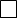 A sus familiares/personas referentes, con la finalidad de ofrecerles información social y sanitaria sobre su persona.En el caso de que desee limitar los posibles destinatarios de la información social y sanitaria sobre su persona, indique a continuación la identidad de los familiares/personas referentes a quienes NO autoriza a recibir la información:………………………………………………………………………………………………………………………………………………………………..………………………………………………………………………………………………………………………………………………………………..………………………………………………………………………………………………………………………………………………………………..□            A los profesionales de odontología que prestan sus servicios en el Centro, con la finalidad de que puedan realizar actividades de diagnóstico y tratamientos odontológicos básicos. □            A los profesionales de audiología que prestan sus servicios en el Centro, con la finalidad de que puedan llevar a cabo, entre otras, actividades de estudio y seguimiento de audioprótesis, entre los que figura una primera revisión de carácter gratuito. □            A los profesionales que prestan servicios de acompañamiento hospitalario, urgencias y servicios de ayuda a domicilio que colaboran con el Centro, con la finalidad de que puedan ofrecerle sus cuidados. □            A los distribuidores de productos y materiales de ortopedia que colaboran con el Centro, con la finalidad de que puedan ofrecerle sus productos. □            A los prestadores de servicios funerarios que colaboran con el Centro, con la finalidad de que puedan asistir a sus familiares con la gestión funeraria en caso de fallecimiento. □           Si autoriza la utilización y difusión de imágenes de la persona Usuaria con la finalidad de llevar a cabo actuaciones de comunicación interna (aplicación MyColisee, Workplace, Facebook Portal, blogs, tablones de anuncios del centro y otros medios de difusión similares), marque esta casilla. Las imágenes, principalmente las relacionadas con actividades y eventos, podrán ser captadas tanto en el Centro como en actividades fuera del mismo. En caso de prestar su consentimiento, autoriza al Responsable para reproducir, copiar, distribuir y comunicar dichas imágenes con el objeto indicado.Si autoriza la utilización y difusión de imágenes de la persona Usuaria por parte del Responsable o de otras entidades del grupo Colisée con la finalidad de llevar a cabo actuaciones de publicidad, marque esta casilla. Las imágenes, principalmente las relacionadas con actividades y eventos, podrán ser captadas tanto en el Centro como en actividades fuera del mismo. En caso de prestar su consentimiento, autoriza al Responsable para reproducir, copiar, distribuir y comunicar públicamente dichas imágenes.No están previstas transferencias internacionales de los datos.La persona Usuaria, su Guardador/a o su Representante Legal tienen derecho a ejercitar sus derechos de acceso, rectificación, supresión, portabilidad y la limitación u oposición, así como retirar el consentimiento prestado dirigiéndose por escrito a la dirección indicada anteriormente o la dirección de correo electrónico dpo@colisee.es, adjuntando copia de su NIF o documento identificativo equivalente, así como a reclamar ante la autoridad de control (Agencia Española de Protección de Datos: www.aepd.es).Control de accesos en el centroEl Centro es un servicio sustitutorio del hogar y se considera una institución asistencial abierta, por tanto, dispone de elementos de control de accesos de entrada y salida, además de otros más específicos, que procuran en la medida de lo posible, evitar el peligro de salidas no acompañadas al exterior cuando hay criterios de riesgo objetivo evaluados por el Equipo Técnico.De acuerdo con el anterior, y atendidas las características de las instalaciones del Centro así como la patología de la persona usuaria, el bajo firmante comprende y acepta que persiste un riesgo si se mantiene el criterio de centro abierto.Salidas y excursiones organizadas fuera del centroSi autorizo a realizar excursiones o salidas fuera del Centro asumiendo la responsabilidad de la persona Usuaria y eximiendo de responsabilidad al Centro y a los profesionales del mismo, de cualquier incidente que se produzca fuera de éste.Y, en prueba de conformidad con cuanto antecede y de la recepción de la totalidad de los Anexos indicados, las Partes firman el presente Contrato, por duplicado y a un solo efecto, en el lugar y fecha indicados en el encabezamiento.LA PERSONA USUARIA							LA SOCIEDADFdo:«Nom_Completo»						Fdo.: «Nombre_Director/a»EL/LA GUARDADOR/AFdo: «Nombre_Guardador»EL/LA REPRESENTANTE LEGALFdo: «Nombre_Representante Legal»TESTIGOS EN EL CASO DE QUE ALGUIEN FIRME CON HUELLA DACTILAR (ELIMINAR SI NO PROCEDE)Fdo:_______________________________________________________________ D.N.I______________Fdo:_______________________________________________________________ D.N.I_____________Anexo IREGLAMENT DE RÈGIM INTERNCONDICIONS PRELIMINARSARTICLE 1.- La Residencia STS Misericordia  (en endavant la residència), és de titularitat privada i és gestionat a través d’una societat de caràcter mercantil.ARTICLE 2.- La residència té com a finalitat l’acolliment residencial a persones grans, amb caràcter substitutori de la llar. El seu objectiu és el de millorar la qualitat de vida de les persones usuàries amb instruments com la teràpia en el lleure, l’atenció mèdica, d’infermeria, social i psicològica.ARTICLE 3.- En la residència els/ les usuaris/ àries han de trobar les atencions i suport que precisin, afavorint i potenciant el màxim grau d’autonomia que sigui possible; vetllant per evitar la creació de dependència física, psicològica i social.Capítol 1.ARTICLE 4.- Dins de la definició de Residències per a la gent gran,  i en ordre a l’atenció que necessiten els clients de la residència, es donar el servei de residencia assistidaCapítol 2. Admissions i baixesARTICLE 5.- En l’admissió del nou/ nova resident a la residència, s’observaran les següents regles:Atorgament i documentació del contracte: El contracte de prestació de serveis serà atorgat degudament signat pel/ per la representant legal de la residència i per la futura persona resident o si s’escau el seu familiar de referència/ persona responsable O tutor/ a legal, en el cas que el primer no pugui fer-ho per ell mateix, i a tal efecte s’aportaran les dades identificatives necessàries:DNI i cartilla de la seguretat social.Dades identificatives del familiar, persona responsable o representant.Pòlissa d’assegurança cobrint les despeses de defunció i l’últim rebut si n’hi hagués.Si no és possible obtenir  la manifestació de la lliure voluntat d’ingrés ni de la persona usuària ni del seu representant legal, es procedirà segons els termes previstos en l’article 7 del  Decret 176/2000.Amb la firma del contracte, la futura persona resident, o la persona legalment responsable en el seu nom, manifesta la seva voluntat de fer ingrés en el centre i des d’aquest moment adquireix la condició d’usuari/ ària o resident.Valoració de l’estat de la futura persona resident: La futura nova persona usuària haurà d’aportar un informe mèdic del seu estat físic i psíquic fet dintre dels tres últims mesos abans de l’ingrés, preferentment del metge de capçalera. Aquest informe estarà format per: dades personals, malalties actives, al·lèrgies i contraindicacions, medicació prescrita, règim dietètic, atenció sanitària o d’infermeria que necessiti i valoració de la disminució, quan sigui procedent.Edat de la futura persona resident: D’acord amb la normativa vigent l’edat mínima per adquirir la condició de resident s’estableix als 65 anys.Excepcionalment, seran admeses persones menors de 65 anys quan l’informe mèdic i social manifesti que la situació socio sanitària d’aquestes persones permeti autoritzar el seu ingrés a la residència i no existeixi altre recurs més adequat per atendre’ls.Període de prova: S'estableix un període de prova pels usuaris de caràcter privat que compren els primers quinze dies d’estada, tant a favor de la residència com de la persona resident, durant els quals ambdues parts podran resoldre el contracte a la seva voluntat. En aquest cas el/ la resident tindrà dret a que li sigui retornat el dipòsit de garantia constituït, una vegada deduïdes les partides que, en aquell moment, estesin pendents de satisfacció.ARTICLE 6.- Baixa de l’usuari/ ària.Si la persona usuària volgués fer baixa voluntària de la residència haurà de comunicar la seva intenció d’abandonar-la a la Direcció de l’establiment amb una antelació mínima de 15 dies. En cas contrari, es podrà cobrar fins a un màxim de 15 dies addicionals del preu de l’estada, com a compensació.Si l’usuari/ ària abandona la residència sense haver notificat la seva baixa voluntària o sense causa justificada, l’esmentat abandonament no causarà la baixa del/ de la resident sinó que es considerarà una simple absència.Si l’usuari/ ària causa baixa per algun motiu aliè a la seva voluntat o a la de la persona responsable (defunció, etc...) es durà a terme la liquidació atenent als dies reals d’estada del/ de la resident a la residència abans de la baixa efectiva.Capítol 3. RÈGIM ECONÒMIC.ARTICLE 7.- Per les antigues persones usuàries de plaça privada el preu es podrà actualitzat cada primer d’any, prenent com a referència l’Índex de Preus al Consum corresponent al sector serveis, publicat per L’Institut Nacional d’Estadístiques o organisme que pugui substituir-lo.Així mateix, la residència podrà repercutir en el preu acordat per les parts el percentatge d’increment de cost que en el seu cas suposi l’aplicació de noves normes legals d’obligada observació sobre la ràtio de personal o de serveis d’obligada prestació.ARTICLE 8.- En el preu de l’estada estan incloses les següents prestacions:Atenció a les activitats de la vida diària i hàbits d’autonomia.Dinamisme sociocultural.Higiene personal, excepte allò disposat en l’article 11 d’aquest Reglament de Règim Intern en relació als productes d’endreç personal.Suport social.Atenció familiar dirigida al afavoriment de la relació entre el/ la resident i la seva família.Neteja de la roba.Assistència sanitària: la residència disposa d’un servei de metge/ essa propi, que efectuarà visites periòdiques a les persones usuàries en atenció a les seves necessitats.Això no impedeix, de cap manera, que el resident mantingui relació amb l´equip d’atenció primària que pertoca per la zona de la residencia.El control, administració, seguiment i conservació dels medicaments prescrits pel metge que hagi atès a la persona usuària serà competència i responsabilitat del personal qualificat de la residència.En aquest sentit no es permet l’existència de cap tipus de medicació o material sanitari a les habitacions dels de les usuaris/ àries, a no ser que disposi d’autorització de la residència.Quan el/ la resident sofreixi un procés que, per la seva patologia i d’acord amb el/ la responsable sanitari de la residència, necessiti un tractament o atenció especial, no assumible per la residència, serà traslladat a un centre sanitari per dur a terme el tractament necessari. L’atenció o medicació especialitzada que superi la cobertura per la Seguretat Social, per la mutualitat de la persona resident o pel servei mèdic propi de la residència serà considerada com un servei complementari, i, per tant, les despeses econòmiques que s’originin per aquest concepte hauran de ser satisfetes per la pròpia persona resident, per la seva família o per la persona responsable del mateix. ARTICLE 9.- En el cas que l’usuari/ ària no disposi de cobertura econòmica sanitària (Seguretat Social, Mutualitat, Asseguradora Mèdica, etc) les despeses mèdiques seran a càrrec de les persones que ho necessitin: bolquers, transport d’ambulàncies, despeses d’internaments a centres hospitalaris, radiografies, exploracions, consultes externes, etc....ARTICLE 10.- Seran a càrrec de la persona usuària tots els desperfectes fets en instal·lacions i propietats de la residència, així com a altres usuaris i personal del centre, quan els mateixos no estiguin coberts per la pòlissa de responsabilitat civil.ARTICLE 11.- Serveis complementaris:Es consideren serveis complementaris i per tant no estaran compresos en el preu general, els següents:Tot el material que necessiti l’usuari per al seu ús personal: cadires de rodes, caminadors, estris i productes d’endreç personal, exceptuant els productes necessaris per la higiene bàsica del resident, etc...PerruqueriaPodologiaAltres prestades per professionals externs, com per exemple l’acompanyament d’un/ una resident a un centre hospitalari, etc.Telèfon.La llista de preus corresponent als serveis complementaris s’anunciaran al tauló d’anuncis de la residènciaARTICLE 12.- Forma de pagament de la quota:El pagament de la plaça privada i publica col·laboradora s’efectuarà per mesos avançats i en la modalitat de domiciliació bancària.En el cas d’usuari/ ària en plaça pública concertada el pagament s’efectuarà a mes vençut i en la modalitat de domiciliació bancària.L’entitat confeccionarà mensualment les factures corresponents.En la factura es detallarà clarament totes les quantitats i conceptes corresponents a l’estada. En el cas de les estades concertades, l’entitat confeccionarà mensualment un rebut per l’import total, desglossat d’acord amb les diferents aportacions econòmiquesLes despeses complementàries es facturaran al final de cada mes, i el pagament de s’efectuarà a mes vençut i en la modalitat de domiciliació bancària; exceptuant als usuaris d’estades temporals, que liquidaran les despeses en efectiu o per transferència abans de l’alta del centreARTICLE 13.- Incompliment del pagament de la quota:L’incompliment del pagament de les quotes corresponents podrà donar lloc a la resolució del contracte de prestació assistencial, que serà comunicat per la residència a l’usuari/ ària, al seu/ seva representant legal o a la persona responsable.L’entitat podrà emprendre les mesures legals que cregui convenients per tal de fer efectiu el deuteEn els casos de places públiques concertades s’actuarà segons el “protocol per garantir el compliment de les obligacions econòmiques dels usuaris que gaudeixen d’un servei social especialitzat de la xarxa de serveis socials de l’administració pública” del Departament d’Afers Socials, Treball i Família.ARTICLE 14.- Despeses per devolucions bancàries:les despeses que originin les eventuals devolucions bancàries seran a càrrec de la persona resident.Capítol 4. Serveis de la residènciaARTICLE 15.- Serveis de la residència.Els serveis assistencials de la residència són:Servei mèdicServei d’infermeriaUnitat de treball social i d’atenció a la persona usuàriaFisioteràpiaAnimació socioculturalAtenció psicològicaEls serveis generals de la residència són:Servei de cuina i menjadorServei de netejaServei de bugaderiaServei de mantenimentServeis complementaris:Servei de perruqueriaServei de podologiaI tots els que estiguin especificats en el tauler d’anuncis de la residènciaAmb l’ objectiu de garantir el bon funcionament de la residència, així com preservar els drets dels/ de les residents, s’estableixen els horaris següents per a les activitats que es detallen:Visites:El règim de visites serà obert respectant els horaris de menjador i de descans de les persones residents. També per respecte al descans d’aquests, les trucades telefòniques pels usuaris/ àries es suprimiran des de les 21:00h fins a les 9:00h del matí, llevat de casos urgents. Per prescripció facultativa, poden alterar-se aquests horaris per les persones usuàries que així ho necessitin.Horaris:L’horari de vida a la residència és, aproximadament, el següent:Aixecar-se		07:30-09:00 horesEsmorzar		09:00 a 10:00 horesActivitats rehabilitació ........          10:00-13:00 hores i segons programacióDinar		13:00 a 14:00 horesDescans 		15:00-17:00 horesBerenar 		17:00 horesActivitats d’animació		segons programacióSopar 		19:00 a 20:00 horesAnar a dormir	 	21:00-23:00 hores	L’horari d’atenció a les persones usuàries per part dels diferents professionals de la residència serà el que s’especifiqui en el tauler d’anuncis.Atenció als familiars:La residència disposa d’un horari d’informació i d’atenció als familiars de les persones usuàries, per part de la persona responsable de la residència o dels responsables d’atenció al/ a la resident, que figura al tauler d’ anuncis.Sortides:El/ La resident podrà sortir de la residència quan vulgui avisant prèviament al personal del centre, a menys que existeixi una indicació tan assistencial com familiar que  desaconselli la sortida per problemes físics, psíquics o socials.ARTICLE 16.- La dieta serà supervisada pel/ per la responsable higienicosanitari/ ària, amb la finalitat de garantir l’aportament dietètic i calòric adequat. Tota persona usuària que per prescripció facultativa hagi de mantenir un règim alimentari determinat, estarà obligat al seu compliment.En cas de que l’usuari/ ària tingui algun aliment com a galetes, bombons, fruita, etc...farà falta que ho comuniqui a la persona cuidadora de referència, amb la finalitat de respectar, en el seu cas, les dietes específiques establertes per prescripció facultativa, així com per evitar el deteriorament dels productes.S’aconsella que les persones usuàries només tinguin una quantitat petita de diners a la residència per despeses personals (cafès, perruqueria...) ja que aquesta no es fa responsable de les pèrdues que es puguin produir.ARTICLE 17.- La residència té un servei de bugaderia propi per a la roba d’ús personal dels/ de les residents.Per poder fer ús d’aquest servei és imprescindible que tota la roba estigui degudament marcada. La persona resident o les persones responsables estan obligades a refer la roba d’ús personal de l’usuari/ ària quan sigui necessari i en les mateixes condicions de marcat.La residència no es fa càrrec del deteriorament que pugui patir la roba per desgast o per alteració del teixit.ARTICLE 18.- En cas de defunció de l’usuari/ ària, la residència posarà tots els mitjans al seu abast pel trasllat a Pompes Fúnebres, avisant immediatament als familiars més propers.Capítol 5. Drets de l’usuari/ àriaARTICLE 19.- L’usuari/usuària té els drets reconeguts a les lleis i especialment als articles 8, 9, 10 i 12 de la Llei 12/2007, d’11 d’octubre, de serveis socials, això és:L’exercici de la llibertat individual per a ingressar i romandre a l’establiment i per a sortir-ne, sens perjudici del que estableix la legislació vigent respecte a les persones incapacitades i les persones sotmeses a mesures judicials d’internament.Conèixer el reglament intern del servei, i especialment, els seus drets i deures.Rebre una atenció personalitzada d’acord amb llurs necessitats específiques.Accedir a l’atenció social, sanitària, farmacèutica, psicològica, educativa i cultural, en condicions d’igualtat respecte a l’atenció que reben els altres ciutadans.Comunicar i rebre lliurement informació per qualsevol mitja de difusió de manera accessible El secret de les comunicacions llevat que es dicti una resolució judicial que el suspenguiLa intimitat i la privacitat en les accions de la vida quotidiana, dret que ha d’ésser recollit pels protocols d’actuació i d’intervenció del personal del servei.Considerar com a domicili l’establiment residencial on viuen i mantenir la relació amb l’entorn familiar, convivencial i social, tot respectant les formes de vida actuals.Participar en la presa de decisions del centre que els afectin individualment o col·lectivament per mitjà del que estableix la normativa i el reglament de règim intern, i associar-se per a afavorir la participació.Accedir a un sistema intern de recepció, seguiment i resolució de suggeriments i queixesTenir objectes personals significatius per a personalitzar l’entorn on viuen, sempre que respectin els drets de les altres persones..Exercir lliurement els drets polítics, respectant el funcionament normal de l’establiment i la llibertat de les altres persones.Exercir la pràctica religiosa, respectant el funcionament  normal de l’establiment i la llibertat de les altres persones.Obtenir facilitats per a fer la declaració de voluntats anticipades.Rebre de manera continuada la prestació dels serveis i les prestacions econòmiques i tecnològiques en les condicions que s’estableixin per reglament.No ésser sotmès a cap mena d’immobilització o restricció de la capacitat física o intel·lectual per mitjans mecànics o farmacològics sense prescripció facultativa i supervisió, llevat que hi hagi un perill imminent per a la seguretat física dels usuaris o de terceres persones. En aquest darrer cas, les actuacions s’han de justificar documentalment, han de constar en l’expedient de l’usuari o usuària i s’han de comunicar al Ministeri Fiscal, d’acord amb el que estableix la legislació.Conèixer el cost dels serveis que reben i, si escau, conèixer la contraprestació de l’usuari o usuària.Que es respecti la dignitat de les persones, llur benestar i llur autonomia i intimitat.La confidencialitat de les dades i de les informacions que constin en llurs expedients.Rebre informació prèvia amb relació a qualsevol intervenció que els afecti a fi que, si escau, hi puguin donar llur consentiment específic i lliure.Accedir a llurs expedients individuals.A l’usuari/usuària se li assigna un dormitori i no podrà ser-ne traslladat sense la seva conformitat, tret dels casos de força major degudament justificats, entre els quals s’assenyalen els següents:Degut a l’estat físic de l’usuari/ ària.Per motius funcionals o que afectin a l’activitat del centre.Capítol 6. Obligacions de l’usuari/ àriaARTICLE 20.- La persona usuària i el seu representant legal, el guardador de fet i/o la persona o familiar de referència i la resta de familiars , tenen els deures previstos a l’art. 13 de la Llei 12/2007, concretament:Facilitar les dades personals, convivencials i familiars veraces i presentar els documents fidedignes que siguin imprescindibles per a valorar-ne i atendre’n la situació. Complir els acords relacionats amb la prestació concedida i seguir el pla d’atenció social individual, familiar o convivencial i les orientacions del personal professional, i comprometre’s a participar activament en el procés.Comunicar els canvis que es produeixin en llur situació personal i familiar que puguin afectar les prestacions sol·licitades o rebudes.Destinar la prestació a la finalitat per a la qual s’ha concedit.Retornar els diners rebuts indegudament.Comparèixer davant l’Administració, a requeriment Observar una conducta basada en el respecte mútuu, la tolerància i la col·laboració per a facilitar la convivència en l’establiment i la resolució dels problemes.Respectar la dignitat i els drets del personal dels serveis com a persones i com a treballadors.Atendre les indicacions del personal i comparèixer  a les entrevistes a què siguin convocats, sempre que no atemptin contra la dignitat i la llibertat de les persones.Utilitzar amb responsabilitat les instal·lacions del centre i tenir-ne cura.Complir les normes i els procediments per a l’ús i el gaudi de les prestacions.Contribuir al finançament del cost del centre o Servei si així ho estableix la normativa aplicable.Complir els altres deures que estableixi la normativa reguladora dels centres i serveis socials de Catalunya.Respectar la dignitat i els drets del personal dels serveis com a persones i com a treballadors/ res.Complir el Reglament de règim interiorAbonar puntualment el preu pactat.Complir la normativa aplicable així com les estipulacions contingudes en el contracte establert entre aquest i la Direcció General de Protecció Social.Capítol 7. Regim sancionador ARTICLE 21.- Infraccions i sancions de les persones usuàries i  el seu representant legal, el guardador de fet i/o la persona o familiar de referència i de la resta de familiars Article 21.1. Infraccions lleusSón infraccions lleus de les persones usuàries i el seu representant legal, el guardador de fet i/o la persona o familiar de referència i de la resta de familiars les següents:No facilitar a l’entitat les dades que els requereixin si la entitat esta facultada per a sol·licitar-les.No comparèixer en la data fixada davant la entitat gestora de la prestació o servei prestació quan aquest els ho requereixi. Mostrar manca de consideració i de respecte vers el personal del centre, els altres usuaris o els visitants.Incomplir els preceptes del reglament de règim interior, l’incompliment dels quals no estigui tipificat com a falta greu o molt greu.Article 21.2. Infraccions greusSón infraccions greus de les persones usuàries i el seu representant legal, el guardador de fet i/o la persona o familiar de referència i de la resta de familiars les següents:Reincidir en la comissió d’infraccions lleus.Falsejar dades requerides a instancies de l´administració o per les normatives i/o instruccions vigentsNo comunicar al centre els canvis o les alteracions de les circumstàncies o dels requisits que van determinar la concessió de la prestació.Produir danys a les instal·lacions del centre.Alterar greument la convivència del centre Mantenir comportaments que esdevinguin perjudicials pels residents. Així, amb la finalitat de garantir el dret de tots els usuaris de la residencia i facilitar la convivència, si a criteri de l’equip interdisciplinar en acta signada pels seus membres, les visites a l’establiment d’una persona externa, amb o sense relació familiar amb algun dels residents, estigui sent perjudicial per algun residents ( detectant-se signes de malestar, patiment o rebuig provocats per aquestes visites ), es considerarà una falta greu.Mantenir comportaments que esdevinguin perjudicials pels treballadors/es  Així, amb la finalitat de garantir el dret dels treballadors/es de la residencia i facilitar la convivència, si a criteri de l’equip de direcció, el comitè d´empresa, de comitè de salut laboral i els serveis de PRL,  en acta signada pels seus membres, les visites a l’establiment d’una persona externa, amb o sense relació familiar amb algun dels residents, estigui sent perjudicial per algun treballador/a ( evidenciant-se la presencia de trastorns en la esfera orgànica o psicoafectiva  evidenciats en informes mèdics  ... provocats per aquestes visites. ), es considerarà una falta greu.		Article 21.3. Infraccions molt greus Són infraccions molt greus de les persones usuàries i el seu representant legal, el guardador de fet i/o la persona o familiar de referència i de la resta de familiars les següents:Reincidir en la comissió d’infraccions greus.Falsejar dades requerides a instancies de l´administració o per les normatives i/o instruccions vigents si la falsedat ha estat determinant per a accedir a la prestació.Tenir un comportament incívic o agressiuIncomplir els pactes del contracte assistencial.No destinar la prestació a la finalitat per a la qual s´ha concedit Mantenir comportaments que esdevinguin greument perjudicials pels residents. Així, amb la finalitat de garantir el dret de tots els usuaris de la residencia i facilitar la convivència, si a criteri de l’equip interdisciplinar en acta signada pels seus membres, les visites a l’establiment d’una persona externa, amb o sense relació familiar amb algun dels residents, estigui sent greument perjudicial per algun residents ( detectant-se signes d’angoixa, patiment o malestar, provocats per aquestes visites ), es considerarà una falta molt greu.Mantenir comportaments que esdevinguin greument perjudicials pels treballadors/es. Així, amb la finalitat de garantir el dret dels treballadors/es de la residencia i facilitar la convivència, si a criteri de l’equip de direcció, el comitè d´empresa, de comitè de salut laboral i els serveis de PRL,  en acta signada pels seus membres, les visites a l’establiment d’una persona externa, amb o sense relació familiar amb algun dels residents, estigui sent greument perjudicial per algun treballador/a ( evidenciant-se la presencia de trastorns en la esfera orgànica o psicoafectiva, o evidències en informes mèdics i/o baixes laborals ... provocats per aquestes visites. ), es considerarà una falta molt greu.ARTICLE 22. Graduació de les sancionsPer a concretar les sancions que sigui procedent imposar, la direcció del centre ha de mantenir la proporció adequada entre la gravetat del fet constitutiu de la infracció i la sanció o les sancions aplicades, considerant especialment els criteris següents:El grau de culpabilitat i la intencionalitat de l’infractor o infractora.Els perjudicis físics, morals i materials causats a persones o béns i la situació de risc creada o mantinguda.La reincidència o reiteració La transcendència econòmica i social de la infracció.L’incompliment reiterat dels advertiments o recomanacions previsEl caràcter permanent o transitori de la situació de risc creada per la infracció.El compliment per iniciativa pròpia de les normes infringides, en qualsevol moment del procediment administratiu sancionador, si encara no s’ha dictat una resolució.ARTICLE 23 Mesures cautelars en el procediment sancionadorEl centre, en qualsevol moment del procediment, pot adoptar, mitjançant un acord motivat, les mesures cautelars necessàries per assegurar l´eficàcia de la resolució final ARTICLE 24. Tramitació1. Per a les infraccions lleus:	- comunicació escrita a la persona / familiar / guardador de fet / tutor, demanant el canvi d’actitud o els requeriments que siguin pertinents en funció de la infracció comesa.2. Per a les infraccions greus:	- comunicació escrita a la persona / familiar / guardador de fet / tutor, demanant el canvi d’actitud o els requeriments que siguin pertinents en funció de la infracció comesa.- la denuncia als òrgans competents ( cossos i forces de seguretat en cas de problemes de convivència )  o servei d’inspecció de la Generalitat ( en els casos de vulneració de les obligacions contractuals )3. Per a les infraccions molt greus:- comunicació escrita a la persona / familiar / guardador de fet / tutor, demanant el canvi d’actitud o els requeriments que soguin pertinents en funció de la infracció comesa.  - si no s’obté la resposta esperada i ens els casos de mantenir comportaments greument perjudicials: - Si existeix un perjudici per als residents, la direcció de la residència comunicarà la situació al Ministeri Fiscal ( en relació als residents que no puguin decidir per sí mateixos) , als seus familiars de referència,  tutors (si existissin), al Jutjat i al servei d’inspecció de la Generalitat, podent, si es considera indispensable, limitar l’entrada  fins que es rebi resposta i indicacions concretes de les autoritats competents.- Si existeix un perjudici per als familiars, treballadors o pel propi centre, la direcció de la residència comunicarà la situació al Jutjat, i al servei d’inspecció de la Generalitat, podent, si es considera indispensable, limitar l’entrada  fins que es rebi resposta i indicacions concretes de les autoritats competents.- en els casos de risc per a les persones, es procedirà a la denuncia als òrgans competents ( cossos i forces de seguretat en cas de problemes de convivència ) o servei d’inspecció de la Generalitat ( en els casos de vulneració de les obligacions contractuals )- Es promourà la resolució del contracte.- La promourà la tramitació del trasllat de centre.En qualsevol dels supòsits, la empresa pot comunicar les incidències al Departament de Treball, Afers socials i Famílies de la Generalitat de Catalunya per a que en tingui coneixement i que pugui procedir, si ho estima oportú,  segons el que disposa el Capítol IV en matèria de “ Infraccions i sancions dels usuaris o beneficiaris de prestacions “ de la LLEI 12/2007, d'11 d'octubre, de serveis socialsARTICLE 25. Resolució Les sancions es comunicaran de forma motivada, argumentada i per escrit a les persones interessades pel seu coneixement i corresponent efecte i s’enviarà copia al servei d’inspecció de la delegació territorial del Departament de Treball, Afers socials i Famílies de la Generalitat de Catalunya. Anexo IIServicios BásicosAlojamiento y manutención en pensión completaApoyo a las actividades de la vida diariaLavanderíaFisioterapia y rehabilitaciónServicios de enfermeríaServicios psicosocialesServicio médico generalistaActividades ocupacionales en el CentroAnexo III TARIFAS De una parte  D/DÑA. <nombre de la usuaria> (en adelante USUARIO), y/o su Guardador o Tutor Legal D/Dña. <nombre del guardador o tutor>, en este último caso en representación del USUARIO.Y de otra, D./Dña	 <nombre del director/a> en calidad de director/a del centro Residencia Assistida Misericordia(en adelante CENTRO). ACUERDANQue el usuario disfrutará en el centro de la tarifa que figura en este anexo al contrato de admisión <Indicar importe mensual sin IVA> € impuestos no incluidos.Y en prueba de conformidad, lo firman por duplicado las partes contratantes a un solo efecto, en …………………………………., a ……… de ………………. de ……………………………...EL USUARIO							«Nombre_Centro»Anexo IVOrden de domiciliación de adeudo directo SEPA (Direct Debit Mandate)Mediante la firma de esta orden de domiciliación, el deudor autoriza (A) al acreedor a enviar instrucciones a la entidad del deudor para adeudar su cuenta y (B) a la entidad para efectuar los adeudos en su cuenta siguiendo las instrucciones del acreedor. Como parte de sus derechos, el deudor está legitimado al reembolso por su entidad en los términos y condiciones del contrato suscrito con la misma. La solicitud de reembolso deberá efectuarse dentro de las ocho semanas que siguen a la fecha de adeudo en cuenta. Puede obtener información adicional sobre sus derechos en su entidad financiera.By signing this mandate form, you authorise (A) the Creditor to send instructions to your bank to debit your account and (B) your bank to debit your account in accordance with the instructions from the Creditor. As part of your rights, you are entitled to a refund from your bank under the terms and conditions of your agreement with your bank. A refund must be claimed within eigth weeks starting from the date on which your account was debited. Your rights are explained in a statement that you can obtain from your bank.TODOS LOS CAMPOS HAN DE SER CUMPLIMENTADOS OBLIGATORIAMENTE.UNA VEZ FIRMADA ESTA ORDEN DE DOMICILIACIÓN DEBE SER ENVIADA AL ACREEDOR PARA SU CUSTODIA.ALL GAPS ARE MANDATORY. ONCE THIS MANDATE HAS BEEN SIGNED MUST BE SENT TO CREDITOR FOR STORAGE.  Anexo V      PROMOCIONESDe una parte  D/DÑA. <nombre de la usuaria> (en adelante USUARIO), y/o su Guardador o Tutor Legal D/Dña. <nombre del guardador o tutor>, en este último caso en representación del USUARIO.Y de otra, D./Dña	<nombre del director/a en calidad de director/a del centro <nombre del centro>. ACUERDANQue el Usuario disfrutará temporalmente de una promoción denominada <indicar nombre de la promoción>, en virtud de la cual desde su fecha de ingreso en el Centro hasta <indicar fecha fin promoción / fecha concesión de PEV o ayuda correspondiente>, su importe mensual por la estancia será de <Importe PRECIO PROMOCIÓN sin IVA> € impuestos no incluidos. A partir de ese momento abonará la tarifa ordinaria expresada en el Anexo III de este contrato; quedando este Anexo sometido en todos los aspectos no contemplados en él, a las condiciones expresadas en el Contrato de Admisión. El incumplimiento por parte del USUARIO de las obligaciones reflejadas en el Contrato de Admisión y/o en este ANEXO V, posibilitará a <LA SALETA CARE S.L> a dar por anulada la promoción, teniendo en tal caso el USUARIO que regularizar la diferencia entre el precio tarifa de la plaza reflejado en el Anexo III del Contrato de Admisión y el reflejado en este ANEXO V por todo el periodo contratado.Y en prueba de conformidad, lo firman por duplicado las partes contratantes a un solo efecto, en …………………………………., a ……… de ………………. de ……………………………...LA PERSONA USUARIA							LA SOCIEDADFdo:«Nom_Completo»						Fdo.: «Nombre_Director/a»EL/LA GUARDADOR/A						EL/LA REPRESENTANTE LEGALFdo: «Nombre_Guardador»					Fdo: «Nombre_Representante Legal»TESTIGOS EN EL CASO DE QUE ALGUIEN FIRME CON HUELLA DACTILAR (ELIMINAR SI NO PROCEDE)Fdo:_______________________________________________________________ D.N.I________Fdo:_______________________________________________________________D.N.I________Referencia de la orden de domiciliación/Mandate referenceReferencia de la orden de domiciliación/Mandate referenceReferencia de la orden de domiciliación/Mandate referenceReferencia de la orden de domiciliación/Mandate referenceReferencia de la orden de domiciliación/Mandate referenceReferencia de la orden de domiciliación/Mandate referenceIdentificador del acreedor/Creditor IdentifierIdentificador del acreedor/Creditor IdentifierIdentificador del acreedor/Creditor IdentifierIdentificador del acreedor/Creditor IdentifierNombre del acreedor/Creditor´s nameNombre del acreedor/Creditor´s nameNombre del acreedor/Creditor´s nameDirección/AddressDirección/AddressCódigo postal - Población – Provincia/Postal Code - City – TownCódigo postal - Población – Provincia/Postal Code - City – TownCódigo postal - Población – Provincia/Postal Code - City – TownCódigo postal - Población – Provincia/Postal Code - City – TownCódigo postal - Población – Provincia/Postal Code - City – TownPaís/CountryNombre del deudor/es / Debtor’s name(titular/es de la cuenta de cargo)Nombre del deudor/es / Debtor’s name(titular/es de la cuenta de cargo)Nombre del deudor/es / Debtor’s name(titular/es de la cuenta de cargo)Nombre del deudor/es / Debtor’s name(titular/es de la cuenta de cargo)Nombre del deudor/es / Debtor’s name(titular/es de la cuenta de cargo)Nombre del deudor/es / Debtor’s name(titular/es de la cuenta de cargo)Nombre del deudor/es / Debtor’s name(titular/es de la cuenta de cargo)Nombre del deudor/es / Debtor’s name(titular/es de la cuenta de cargo)Nombre del deudor/es / Debtor’s name(titular/es de la cuenta de cargo)Nombre del deudor/es / Debtor’s name(titular/es de la cuenta de cargo)Dirección del deudo/Address of the debtorDirección del deudo/Address of the debtorDirección del deudo/Address of the debtorDirección del deudo/Address of the debtorCódigo postal - Población – Provincia/Postal Code - City - TownCódigo postal - Población – Provincia/Postal Code - City - TownCódigo postal - Población – Provincia/Postal Code - City - TownCódigo postal - Población – Provincia/Postal Code - City - TownCódigo postal - Población – Provincia/Postal Code - City - TownCódigo postal - Población – Provincia/Postal Code - City - TownCódigo postal - Población – Provincia/Postal Code - City - TownCódigo postal - Población – Provincia/Postal Code - City - TownCódigo postal - Población – Provincia/Postal Code - City - TownCódigo postal - Población – Provincia/Postal Code - City - TownCódigo postal - Población – Provincia/Postal Code - City - TownPaís del deudor/Country of the debtorSwift BIC (puede contener 8 u 11 posiciones) /Swift BIC (up to 8 or 11 characters)Swift BIC (puede contener 8 u 11 posiciones) /Swift BIC (up to 8 or 11 characters)Swift BIC (puede contener 8 u 11 posiciones) /Swift BIC (up to 8 or 11 characters)Swift BIC (puede contener 8 u 11 posiciones) /Swift BIC (up to 8 or 11 characters)Swift BIC (puede contener 8 u 11 posiciones) /Swift BIC (up to 8 or 11 characters)Swift BIC (puede contener 8 u 11 posiciones) /Swift BIC (up to 8 or 11 characters)Swift BIC (puede contener 8 u 11 posiciones) /Swift BIC (up to 8 or 11 characters)Swift BIC (puede contener 8 u 11 posiciones) /Swift BIC (up to 8 or 11 characters)Swift BIC (puede contener 8 u 11 posiciones) /Swift BIC (up to 8 or 11 characters)Número de cuenta – IBAN/Account number - IBANNúmero de cuenta – IBAN/Account number - IBANNúmero de cuenta – IBAN/Account number - IBANNúmero de cuenta – IBAN/Account number - IBANNúmero de cuenta – IBAN/Account number - IBANNúmero de cuenta – IBAN/Account number - IBANNúmero de cuenta – IBAN/Account number - IBANTipo de pago/Type of paymentTipo de pago/Type of paymentPago recurrenteRecurrent paymento orPago únicoOne-off paymentTipo de pago/Type of paymentTipo de pago/Type of paymentPago recurrenteRecurrent paymento orPago únicoOne-off paymentTipo de pago/Type of paymentTipo de pago/Type of paymentPago recurrenteRecurrent paymento orPago únicoOne-off paymentFecha – Localidad Date - location in which you are signingFecha – Localidad Date - location in which you are signingFecha – Localidad Date - location in which you are signingFecha – Localidad Date - location in which you are signingFecha – Localidad Date - location in which you are signingFirma del deudor/signature of the debtorFirma del deudor/signature of the debtorFirma del deudor/signature of the debtor